INDICAÇÃO Nº 1506/2017Indica ao Poder Executivo Municipal notificação de limpeza  ao proprietário do lote na Rua Roberto Cullen, ao lado do número 105, no Jardim América.Excelentíssimo Senhor Prefeito Municipal, Nos termos do Art. 108 do Regimento Interno desta Casa de Leis, dirijo-me a Vossa Excelência para indicar que, por intermédio do Setor competente, seja feita notificação de limpeza ao proprietário do lote na Rua Roberto Cullen, ao lado do número 105.Justificativa:                     Moradores do bairro, em especial a Sra. Zenaide de Souza, cobram providências quanto ao mato alto no lote do lado da Rua Roberto Cullen, 105, o qual propicia a proliferação de animais peçonhentos.                         Plenário “Dr. Tancredo Neves”, em 10 de fevereiro de 2017.José Antonio Ferreira“Dr. José”-vereador-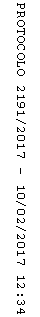 